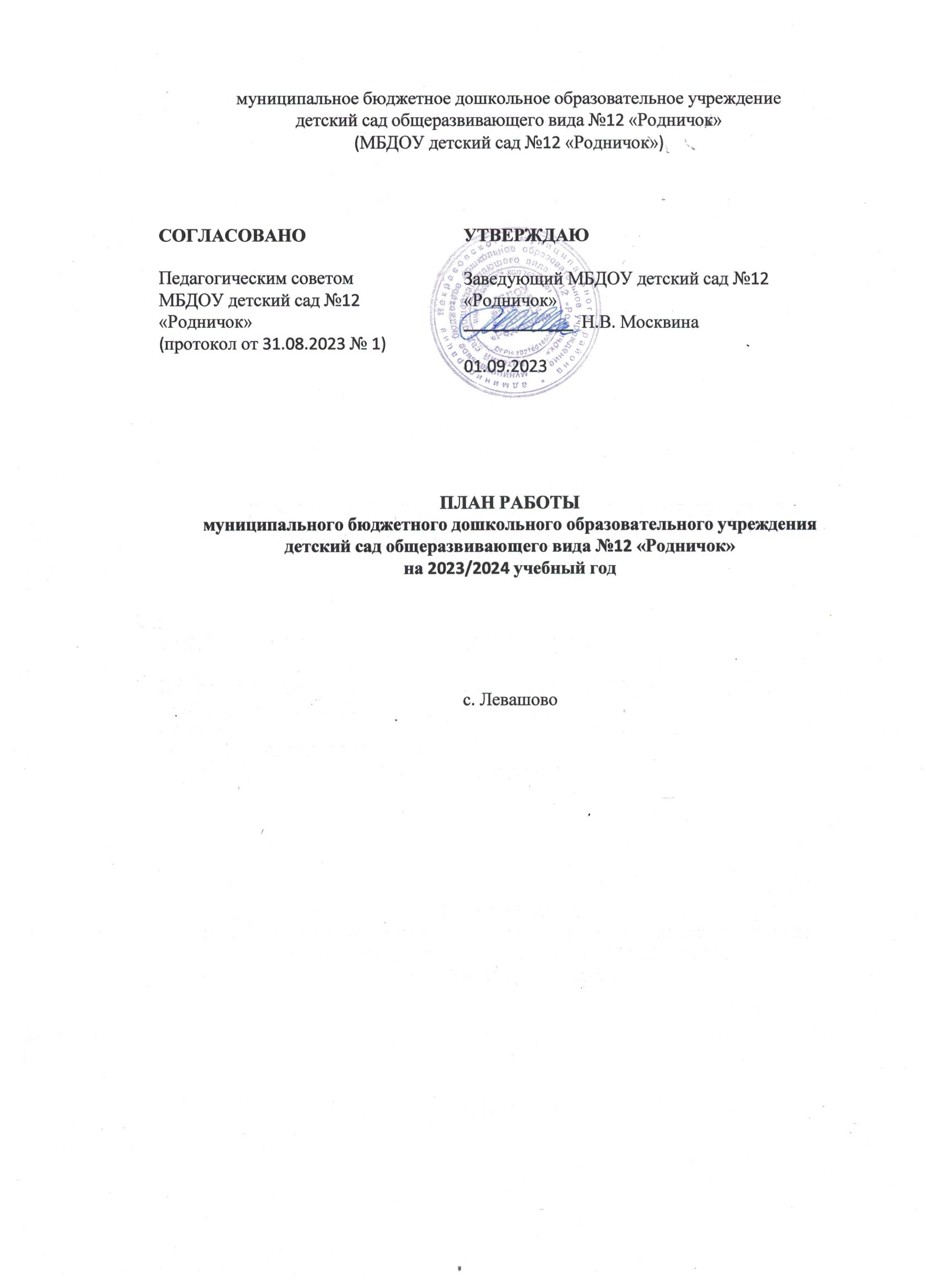 Пояснительная запискаЦЕЛИ ДЕЯТЕЛЬНОСТИ ДЕТСКОГО САДА НА ПРЕДСТОЯЩИЙ УЧЕБНЫЙ ГОДПо итогам анализа деятельности детского сада за прошедший учебный год, изменений законодательства, необходимо:Обеспечить единое образовательное пространство воспитания и развития детей от рождения до поступления в общеобразовательную организацию, обеспечивающее ребенку и его родителям (законным представителям), равные, качественные условия дошкольного образования, вне зависимости от места и региона проживания.Продолжить совершенствовать материальную базу, чтобы гарантировать охрану и укрепление физического и психологического здоровья, эмоционального благополучия воспитанников при обучении по образовательным программам дошкольного образования.Продолжить формировать у воспитанников и родителей представление о важности профессии педагога, ее особом статусе, повысить профессиональный уровень педагогических работников.ЗАДАЧИ ДЕЯТЕЛЬНОСТИ ДЕТСКОГО САДА НА ПРЕДСТОЯЩИЙ УЧЕБНЫЙ ГОДДля достижения намеченных целей необходимо выполнить:обеспечить методическое сопровождение реализации основной образовательной программы дошкольного образования;организовать использование единой образовательной среды и пространства;повысить компетенции педагогических работников в вопросах применения федеральной образовательной программы дошкольного образования (далее – ФОП);обеспечить контроль эффективности внедрения ФОП;модернизировать развивающую предметно-пространственной среду и развить качественную и доступную образовательную и творческую среду.организовать мониторинг в части анализа материально-технического обеспечения образовательной деятельности, создании современной развивающей предметно-пространственной среды;формировать условия для преемственности технологий и содержания обучения и воспитания детей на уровнях дошкольного и начального общего образования в разных социальных институтах, включая семью;создать условия для полноценного сотрудничества с социальными партнерами для разностороннего развития воспитанников;сформировать у участников образовательных отношений представления о важности труда, значимости и особом статусе педагогических работников и наставников;совершенствовать организационные механизмы повышения профессионального уровня и поощрения педагогических работников и наставников;обеспечить условия для формирования основ информационной безопасности у воспитанников в соответствии с возрастом через все виды детской деятельности в соответствии с ФГОС ДО;наладить согласованное взаимодействие с родителями (законными представителями) в целях повышение грамотности воспитанников по вопросам информационной безопасности;усовершенствовать формы и методы обеспечения информационной безопасности воспитанников в соответствии с целями государственной политики по сохранению и укреплению традиционных ценностей;<...>.Блок I. ВОСПИТАТЕЛЬНО-ОБРАЗОВАТЕЛЬНАЯ ДЕЯТЕЛЬНОСТЬ1.1. Реализация образовательных программ1.1.1. Реализация дошкольной образовательной программы1.1.2. Реализация дополнительных общеразвивающих программ1.1.3. Летняя оздоровительная работа 1.2. Работа с семьями воспитанников1.2.1. План-график взаимодействия1.2.2. График родительских собранийБлок II. АДМИНИСТРАТИВНАЯ И МЕТОДИЧЕСКАЯ ДЕЯТЕЛЬНОСТЬ2.1. Методическая работа2.1.1. План основной методической деятельности2.1.2. План педагогических советов2.2. Нормотворчество2.2.1. Разработка документации2.2.2. Обновление документации2.3. Работа с кадрами2.3.1. Аттестация работников2.3.2. Повышение квалификации работников2.3.3. Охрана труда2.4. Контроль и оценка деятельности2.4.2. Внутренняя система оценки качества образования2.4.3. Внешний контроль деятельности детского садаБлок III. ХОЗЯЙТСВЕННАЯ ДЕЯТЕЛЬНОСТЬ И БЕЗОПАСНОСТЬ3.1. Закупка и содержание материально-технической базы3.1.1. Организационные мероприятия3.1.2. Мероприятия по выполнению (соблюдению) требований санитарных норм и гигиенических нормативов3.1.3. Мероприятия по формированию развивающей предметно-пространственной среды3.1.4. Энергосбережение3.2. Безопасность3.2.1. Антитеррористическая защищенность3.2.2. Пожарная безопасностьМероприятиеСрокОтветственныйВоспитательная работаВоспитательная работаВоспитательная работаНаправить воспитателей на повышение квалификации октябрьзаведующийОрганизовать участие воспитателей в дистанционной конференции по формированию детского информационного пространства и защиты персональных данныхапрельзаведующийОрганизовать сетевое взаимодействие по вопросам воспитательной работы с воспитанникамимайзаведующий, педагогиПроанализировать и обновить содержание ООП ДОмай–июльзаведующий, педагогиСоставлять положения и сценарии для проведения воспитательных мероприятий из ООП ДОв течение годавоспитатели<...>Образовательная работаОбразовательная работаОбразовательная работаВнедрить в работу воспитателей новые методы для развития любознательности, формирования познавательных действий у воспитанниковОктябрь-декабрьвоспитатели, специалистыОбеспечить условия для индивидуализации развития ребенка, его личности, мотивации и способностейноябрьвоспитателиСоставить план преемственности дошкольного и начального общего образования (для подготовительной группы)май-июльвоспитатели подготовительной группы, заведующаяОбеспечить обновление в групповых ячейках и кабинетах дидактических и наглядных материалов для создания насыщенной развивающей предметно-пространственной среды в соответствии с ФОП ДОв течение годазаведующий, педагоги <...>МероприятиеСрокОтветственныйОрганизация дополнительного образованияОрганизация дополнительного образованияОрганизация дополнительного образованияРазработать дополнительные общеразвивающие программыв течение годаПедагоги Формировать учебные группыавгуст, декабрьпедагоги Составить расписание кружков, дополнительных занятийавгуст, декабрьзаведующийОрганизовать информационную кампанию в целях привлечения детей к обучению по дополнительным общеразвивающим программамапрель–августпедагоги дополнительного образования<...>МероприятиеСрокОтветственныйПровести опрос родителей (законных представителей) о посещении воспитанников в летний периодАпрельВоспитателиОрганизовать осмотр игровых площадок и оборудования на наличие повреждений/необходимости ремонтаапрельзаведующийПровести ревизию и подготовить летнее выносное игровое оборудование (скакалки, мячи разных размеров, наборы для игр с песком, кегли, мелки и канцтовары для изобразительного творчества и т.д.)апрельзаведующийОбеспечить благоустройство территории (сбор опавшей листвы, высадка цветов и т.д.)апрель-майзаведующийСформировать перечень оздоровительных процедур на летний период с учетом состояния здоровья воспитанниковмаймедсестраСобрать согласия/отказы родителей (законных представителей) на закаливание воспитанников майвоспитателиСоздать условия для проведения оздоровительных процедурмайзаведующийСформировать перечень двигательной активности воспитанников в летний периодмайпедагогиСформировать перечень воспитательно-образовательных мероприятий на летний периодмайвоспитателиОформить план летне-оздоровительной работы с воспитанникамимайспециалисты, воспитателиПровести инструктаж воспитателей (о профилактике детского травматизма, правилах охраны жизни и здоровья детей в летний период, требованиях организации и проведении спортивных и подвижных игр)майзаведующий<...>Форма взаимодействияСрокОтветственныйСистема взаимодействия по вопросам организационной и административной деятельности дошкольной организацииСистема взаимодействия по вопросам организационной и административной деятельности дошкольной организацииСистема взаимодействия по вопросам организационной и административной деятельности дошкольной организацииПровести встречи по сбору:согласий/отказов (информированное добровольное согласие на медицинское вмешательство или отказ от медицинского вмешательства, согласие на обработку персональных данных родителя и детей, на логопедическое сопровождение ребенка и т.п.);заявлений (о праве забирать ребенка из детского сада, о предоставлении мер социальной поддержки, диетического питания ребенку т.п.)СентябрьЗаведующий, педагоги медицинский работникОрганизовать и провести День открытых дверейоктябрь, майЗаведующий, воспитателиОбеспечить проведение субботниковоктябрь, апрельзаведующийГотовить материалы, информирующие родителей (законных представителей) воспитанниково правах их и их детей, включая описание правомерных и неправомерных действий работников. Размещать материалы на информационных стендах и сайте детского садане реже 1 раза в полугодиепедагоги, администратор сайтаОбновлять информационные стенды, публиковать новую информацию на сайте детского сада по текущим вопросам, в социальных сетяхпо необходимости, но не реже 1 раза в месяцзаведующийОбеспечить персональные встречи с администрацией детского садапо запросузаведующийОбеспечить рассылку информации по текущим вопросам и общение в родительских чатахв течение годавоспитатели группПосещать семьи воспитанников, состоящих на различных видах учетав течение годавоспитатели группСопровождать деятельность родительского мониторинга организации питания воспитанников (посещение помещений для приема пищи, изучение документов по организации питания и т.п.)в течение года (при наличии заявок)ответственный по питаниюСотрудничество по вопросам информационной безопасности детейСотрудничество по вопросам информационной безопасности детейСотрудничество по вопросам информационной безопасности детейРодительское собрание «Внедрение ФОП в работу детского сада»сентябрьпедагоги, Родительское собрание в подготовительной группе на тему: «НоябрьВоспитатели в группахКонсультирование родителей по вопросам защиты воспитанников от распространения вредной для них информации «О защите детей от информации, причиняющей вред их здоровью и развитию»ДекабрьСтарший воспитательСемейный всеобуч «Плюсы и минусы телевидения для дошкольников»ЯнварьСтарший воспитательПодготовка буклетов по информационной безопасности детей и размещение их на сайте и на информационных стендах детского садаВ течение годаСтарший воспитатель<…>Сотрудничество по вопросам патриотической и идеологической
воспитательной работы с воспитанникамиСотрудничество по вопросам патриотической и идеологической
воспитательной работы с воспитанникамиСотрудничество по вопросам патриотической и идеологической
воспитательной работы с воспитанникамиОрганизовать беседу о роли государственной символики в воспитании детейСентябрьзаведующийОбеспечить совместные с воспитанниками церемонии поднятия флага и исполнения гимна России ко Дню народного единства, Дню Конституции, Дню защитника Отечества, Дню Россиинакануне 4 ноября, 12 декабря, 23 февраля, 12 июнязаведующий, музыкальный руководитель, педагогиОрганизовать экскурсию совместно с воспитанниками в музей по теме: «Родной край»ноябрьвоспитатели группОрганизовать круглый стол на тему: «Патриотическое и идеологическое воспитание детей – важная составляющая будущего»декабрьзаведующийОрганизовать  родительский ринг «Патриотическое воспитание воспитанников: что могут сделать родители?»мартпедагог-психологПровести совместную с воспитанниками акцию к Дню пожилых людей, «Покормите птиц зимой», «Подарки ветеранам»накануне 9 маявоспитатели группКоллективные массовые мероприятия с воспитанникамиКоллективные массовые мероприятия с воспитанникамиКоллективные массовые мероприятия с воспитанникамиОрганизовать и провести праздничный утренник ко Дню знаний1 сентябрямузыкальный руководительОрганизовать музыкальный вечер к Международному дню пожилых людейнакануне 1 октябрявоспитатели группОрганизовать массовую спортивную эстафету ко Дню отца в Россиинакануне 16 октябряпедагогиОбеспечить совместный досуг родителей и детей ко Дню материи в РоссииНакануне 27 ноябрямузыкальный руководительОрганизовать новогодний утренникс 19 по 23 декабрямузыкальный руководитель, воспитатели группОрганизовать физкультурно-музыкальный праздник «Мой папа – защитник Отечества»накануне 23 февраляпедагогиОрганизовать концерт к Международному женскому днюнакануне 8 мартапедагоги, музыкальный руководительОрганизовать выпускной вечер (для подготовительной группы)29-30 маявоспитатели группы, музыкальный руководительУчастие работников и детей в праздновании Дня победы, Дня селамай, июньработники ДОУСрокиТематикаОтветственныеI. Общие родительские собранияI. Общие родительские собранияI. Общие родительские собранияСентябрьОсновные направления воспитательно-образовательной деятельности и работы детского сада в предстоящем учебном годуЗаведующийдекабрьРезультаты воспитательно-образовательной деятельности по итогам учебного полугодиязаведующийянварьВнедрение ФОП ДО. Результаты и проблемы заведующиймайИтоги работы детского сада в прошедшем учебном году, организация работы в летний оздоровительный периодзаведующийII. Групповые родительские собранияII. Групповые родительские собранияII. Групповые родительские собранияСентябрьМладшая группа: «Адаптационный период детей в детском саду»Воспитатель младшей группы, педагог-психологСентябрьСредняя группа: «Особенности развития познавательных интересов и эмоций ребенка 4–5 лет»воспитатель средней группы, педагог-психологСентябрьСтаршая и подготовительная группы: «Возрастные особенности детей старшего дошкольного возраста»воспитатель старшей группыоктябрьМладшая, средняя, старшая и подготовительная группы: «Типичные случаи детского травматизма, меры его предупреждения»воспитатели группноябрьМладшая группа: «Сохранение и укрепление здоровья младших дошкольников»воспитатель младшей группыноябрьСредняя группа: «Особенности и проблемы речевого развития у детей среднего дошкольного возраста»воспитатель средней группыноябрьСтаршая и подготовительная группы: «Подготовка дошкольников 6–7 лет к овладению грамотой»воспитатель старшей группы, учитель-логопеддекабрьМладшая, средняя, старшая и подготовительная группы: «Организация и проведение новогодних утренников»воспитатели группфевральМладшая группа: «Социализация детей младшего дошкольного возраста. Самостоятельность и самообслуживание»воспитатель младшей группыфевральСредняя группа: «Причины детской агрессивности и способы ее коррекции»воспитатель средней группы, педагог-психологфевральСтаршая и подготовительная группы: «Подготовка к выпускному»заведующий, воспитатель старшей группыапрельМладшая, средняя, старшая и подготовительная группы: «Обучение дошкольников основам безопасности жизнедеятельности»воспитатели группиюньМладшая и средняя группы: «Что такое мелкая моторика и почему так важно ее развивать»воспитатель младшей и средней группиюньСтаршая и подготовительная группы: «Подготовка детей к обучению в школе»заведующий, старший воспитатель, педагог-психологIII. Собрания для родителей будущих воспитанников детского садаIII. Собрания для родителей будущих воспитанников детского садаIII. Собрания для родителей будущих воспитанников детского садаМайОрганизационное родительское собрание для родителей будущих воспитанниковЗаведующийМероприятиеСрокОтветственный1. Организационно-методическая деятельность1. Организационно-методическая деятельность1. Организационно-методическая деятельность1.1. Формирование и обновление методической материально-технической базы1.1. Формирование и обновление методической материально-технической базы1.1. Формирование и обновление методической материально-технической базыОбеспечить подписку на тематические журналы и справочные системыОктябрь, мартзаведующийОрганизовать закупку расходных материалов (скоросшивателей, файлов, папок, магнитов и т.п.)октябрь, январь, майстарший воспитатель, контрактный управляющийПополнить методический кабинет учебно-методической литературой и учебно-наглядными пособиямиапрель–июньзаведующий, контрактный управляющийОбновить материально-техническую базу методического кабинета (компьютер, принтера, мультимедийный проектор)май–августзаведующий, контрактный управляющийОбновлять содержание уголка методической работыне реже 1 раза в месяцпедагоги, заведующий1.2. Аналитическая и управленческая работа1.2. Аналитическая и управленческая работа1.2. Аналитическая и управленческая работаПроанализировать результаты методической работыЯнварь, июньзаведующий, педагогиАнализировать наличие и содержание документации воспитателей группв течение годазаведующий1.3. Работа с документами1.3. Работа с документами1.3. Работа с документамиСбор информации для аналитической части отчета о самообследования, оформить отчетФевральзаведующийПодготовить план-график ВСОКОиюньзаведующийСформировать план внутрисадовского контроляиюньзаведующийОформить публичный докладс июня до 1 августазаведующийПодготовить сведения для формирования годового плана работы детского садаиюнь– августзаведующий, педагогиКорректировать локальные акты в сфере организации образовательной деятельностив течение годазаведующийРазрабатывать планы проведения совещаний, семинаров и т.п.в течение годазаведующий2. Информационно-методическая деятельность2. Информационно-методическая деятельность2. Информационно-методическая деятельность2.1. Обеспечение информационно-методической среды2.1. Обеспечение информационно-методической среды2.1. Обеспечение информационно-методической средыПодготовить и раздать  воспитателям младших групп памятки «Адаптация ребенка к детскому саду»сентябрьОформить в методическом кабинете выставку «Изучение государственных символов дошкольниками»октябрьПодготовить и раздать воспитателям памятки «Как предотвратить насилие в семье»ноябрьОформить карточки– раздатки для воспитателя старшей группы «Каталог форм деятельности в группе»январьпедагогиПодготовить и раздать воспитателям памятку «Оформление электронного Портфолио»февральвоспитательРазместить в групповых помещениях информационные материалы по обучению воспитанников правилам дорожного движениямартвоспитатели группОформить в методическом кабинете выставку «Летняя работа с воспитанниками»майвоспитательОснастить стенд «Методическая работа» обзором новых публикаций по вопросам дошкольного образованияежемесячнозаведующийОснастить стенд «Методическая работа» обзором новых нормативных документов федерального, регионального и муниципального уровней, касающихся воспитательно-образовательной работыв течение годазаведующий2.2. Обеспечение доступа к сведениям о воспитательно-образовательной деятельности2.2. Обеспечение доступа к сведениям о воспитательно-образовательной деятельности2.2. Обеспечение доступа к сведениям о воспитательно-образовательной деятельностиОбновлять информацию на официальном сайте дошкольной организацииВ течение годазаведующий. модератор сайтаОбновлять информацию  для родителей воспитанников на информационных стендах дошкольной организациив течение годазаведующийПубликовать сведения для родителей и педагогического сообщества в мессенджерах и социальных сетяхв течение годазаведующий, модератор3. Методическое сопровождение воспитательно-образовательной деятельности3. Методическое сопровождение воспитательно-образовательной деятельности3. Методическое сопровождение воспитательно-образовательной деятельности3.1. Организация деятельности групп 3.1. Организация деятельности групп 3.1. Организация деятельности групп Составлять диагностические картыВ течение годапедагогиПроводить экспертизу/согласование документов, подготовленных педагогическими работниками (рабочих программ, планов работы с детьми и т.п.)в течение годазаведующийСформировать новые режимы дня групппо необходимостизаведующий, воспитатели, медработник3.2. Учебно-методическое обеспечение3.2. Учебно-методическое обеспечение3.2. Учебно-методическое обеспечениеПодготовить план мероприятий по подготовке к празднованию Нового года и РождествадекабрьПодготовить план сценарий общесадовского утренника в честь закрытия Года педагога и наставникадекабрьСформировать план мероприятий ко Дню защитника ОтечестваянварьПодготовить план мероприятий к Международному женскому днюфевральПодготовить план мероприятий ко Дню ПобедыапрельПодготовить сценарий общесадовского утренника ко Дню знанийавгуст4. Методическое сопровождение деятельности педагогических работников4. Методическое сопровождение деятельности педагогических работников4. Методическое сопровождение деятельности педагогических работников4.1. Сопровождение реализации федеральных основных образовательных
программ дошкольного образования4.1. Сопровождение реализации федеральных основных образовательных
программ дошкольного образования4.1. Сопровождение реализации федеральных основных образовательных
программ дошкольного образованияСоставить перечень вопросов, возникающих в процессе внедрения и реализации ФОП для обсуждения на консультационных вебинарахСентябрь–октябрьзаведующий, педагогиОрганизовать участие педагогов в очно-заочной Всероссийской конференции по итогам внедрения и обмену опытом реализации ФОП в практике ДОО (лучшие практики, опыт внедрения и реализации)ноябрьзаведующий, Знакомить педагогических работников с информационными и методическими материалами в постоянно действующей тематической рубрике периодических изданий для дошкольных работниковв течение всего годазаведующий<...>4.2. Диагностика профессиональной компетентности4.2. Диагностика профессиональной компетентности4.2. Диагностика профессиональной компетентностиОрганизовать анкетирование воспитателей «Затруднения в организации патриотической работы»ОктябрьзаведующийОрганизовать анкетирование воспитателей «Барьеры, препятствующие освоению инноваций»ноябрьзаведующийОрганизовать анкетирование педагогического коллектива «Мотивационная готовность к освоению новшеств»декабрьзаведующийОрганизовать анкетирование педагогического коллектива на наличие стрессов в профессиональной деятельностимартзаведующий4.3. Повышение профессионального мастерства и оценка деятельности4.3. Повышение профессионального мастерства и оценка деятельности4.3. Повышение профессионального мастерства и оценка деятельностиОрганизовать посещение педагогическими работниками занятий коллегв течение годазаведующийОпределить направления по самообразованию педагогических работников, составить индивидуальные планы самообразованияв течение годазаведующийАпробировать передовой опыт педагогической деятельности в сфере дошкольного образованияв течение годазаведующийОбеспечить подготовку к конкурсам:муниципальный профессионально-педагогический конкурс «Воспитатель года»;в течение годазаведующийОрганизовать участие педагогических работников в методических мероприятиях на уровне города, района, областив течение годазаведующийТемаСрокОтветственныйИспользование инновационных технологий в формировании игровой деятельности дошкольников как необходимое условие в решении задач образовательной области «Социально-коммуникативное развитие»ОктябрьЗаведующий, воспитательКонструктивное взаимодействие детского сада и семьи для целостного развития личности и успешной социализации ребенкаянварьЗаведующий, Анализ воспитательно–образовательной работы детского сада за прошедший учебный годмайЗаведующий, воспитательОрганизация воспитательно–образовательного процесса в дошкольном учреждении в предстояшем учебном годуавгустЗаведующий, воспитательНаименование документаСрокОтветственныйСоставление инструкций по охране труда для каждой должности и профессии работников, которые есть в штатном расписании детского садаЯнварьСпециалист по охране труда, Разработка правил по охране труда детского садаЯнварьспециалист по охране труда<…>Наименование документаСрокОтветственныйПрограмма развития детского садаоктябрьрабочая группаПоложение об оплате трудаянварьбухгалтерНоменклатура делдекабрьзаведующийПоложение об оплате трудадекабрьбухгалтерПоложение об организации и осуществлении образовательной деятельности по дополнительным общеобразовательным (общеразвивающим) программамянварьруководитель центра дополнительного образованияМероприятиеСрокОтветственныйСоставить и утвердить списки педагогических и непедагогических работников, аттестующихся на соответствие занимаемой должности в текущему учебному годуСентябрьЗаведующийПодготовить информацию о педагогических работниках, аттестующихся на соответствие занимаемой должностиоктябрьзаведующий Утвердите состав аттестационной комиссииоктябрьзаведующийПровести консультации для аттестуемых работниковпо отдельному графикучлены аттестационной комиссииОрганизовать работу по рассмотрению конфликтных ситуаций, возникших в ходе аттестациипо необходимостипо мере необходимостиОрганизовать заседания аттестационной комиссиипо отдельному графикупредседатель аттестационной комиссииОзнакомить аттестуемых на соответствие занимаемой должности с итогами аттестациипо отдельному графикусекретарь аттестационной комиссии<…>МероприятиеСрокОтветственныйПровести исследование по выявлению профессиональных дефицитов работниковСентябрьзаведующийСоставить списки педагогических работников, которые использовали право на дополнительное профессиональное образование по профилю педагогической деятельности три и более лет назад
октябрьзаведующий Утвердить перспективный план повышения квалификации и профпереподготовки работников с учетом проведенного исследования и подготовленного спискаоктябрьзаведующийЗаключить договоры об обучении работников по дополнительным профессиональным программамоктябрь– ноябрьконтрактный управляющий, заведующийМероприятиеСрокОтветственныйОрганизовать предварительные и периодические медицинские осмотры (обследования) работников:заключить договоры с медицинской организацией на проведение медосмотров работников;январьдолжностное лицо, ответственное за медосмотры работниковнаправлять на предварительный медицинский осмотр кандидатов, поступающих на работу;в течение года (при поступлении на работу)должностное лицо, ответственное за медосмотры работниковнаправлять на периодический медицинский осмотр работниковпо отдельному графикудолжностное лицо, ответственное за медосмотры работниковСформировать план мероприятий по улучшению условий и охраны труда на предстоящий календарный годдекабрьотв. по охране трудаОрганизовать закупку наглядных материалов, научно-технической литературы для проведения инструктажей по охране труда, обучения безопасным приемам и методам выполнения работфевральконтрактный управляющийОрганизовать обучение по охране труда работниковпо отдельному графикуВыявить опасности и профессиональные риски, проанализировать их и оценитьпо необходимости, но не реже одного раза в кварталПровести закупку:поставка СИЗ, прошедших подтверждение соответствия в установленном законодательством Российской Федерации порядке, на основании единых Типовых норм выдачи средств индивидуальной защиты;поставка смывающих средств, на основании единых Типовых норм выдачи смывающих средствсентябрьконтрактный управляющий, заведующий<...>НаправлениеСрокОтветственныйМониторинг выполнения муниципального заданияСентябрь, декабрь, майЗаведующийАнализ информационно-технического обеспечения воспитательного и образовательного процессаноябрь, февраль, майзаведующий, Анализ качества организации предметно-развивающей средыавгуствоспитателиМониторинг качества воспитательной работы в группах с учетом требований ФГОС дошкольного образованияежемесячнозаведующийОценка динамики показателей здоровья воспитанников (общего показателя здоровья; показателей заболеваемости органов зрения и опорно-двигательного аппарата; травматизма)раз в кварталмедработникАнализ своевременного размещения информации на сайте детского садав течение годазаведующий<…>МероприятиеСрокОтветственныйПодготовиться к мониторингу эффективности реализации ФОП:определить ответственных исполнителей;провести внутреннюю оценку готовности документов, РППС, педагогических работников и т. д. к реализации новой образовательной программы;подготовить отчетСентябрь–октябрьзаведующийУточнить у учредителя детского сада порядок и сроки проведения мониторинга реализации ФОП в ДОУсентябрьзаведующийПодготовка детского сада к приемке к новому учебному годумай–июньзаведующий<...>МероприятиеСрокОтветственныйПровести инвентаризацию материально-технической базыоктябрь–ноябрьзаведующий, инвентаризационная комиссияСоставить ПФХДдекабрьзаведующий, бухгалтерСоставить план-график закупок на предстоящий календарный годдекабрьконтрактный управляющийПровести самообследование, согласовать и опубликовать отчетс февраля по 20 апрелязаведующийОрганизовать субботникиеженедельно в октябре и апрелезаведующийПодготовить публичный доклад детского садас июня до 1 августазаведующийПодготовить план работы детского сада на предстоящий учебный годиюнь-августрабочая группаПроанализировать выполнение ПФХДежемесячнозаведующий, бухгалтер<…>МероприятиеСрокОтветственныйОбеспечить заключение договоров:на утилизацию люминесцентных ламп;за закупку постельного белья и полотенец;смену песка в детских песочницах;дератизацию и дезинсекцию;проведение лабораторных исследований и испытанийНоябрьЗаведующий, контрактный управляющийОбеспечить переоборудование площадки для сбора коммунальных отходовиюльзаведующийОбеспечить реализацию профилактических и лабораторных мероприятий программы производственного контроляв течение годазаведующий<...>МероприятиеСрокОтветственныйОрганизация образовательного пространстваОрганизация образовательного пространстваОрганизация образовательного пространстваОпределить последовательность внесения изменений в инфраструктуру и комплектацию учебно-методических материалов в течение года с учетом образовательной программы, положительной динамики развития детей, приобретения новых средств обучения и воспитанияСентябрьпедагогиПроводить мониторинг индекса популярности или дефицита применения имеющегося оборудования у детей и педагоговЕжемесячноВоспитатели в группах, специалистыПроводить мониторинг запросов родителей и педагогов в отношении качества и наполненности РППСОдин раз в кварталпедагогиИзучать опыт других дошкольных организаций по формированию инфраструктуры и комплектации учебно-методических материалов (с докладом на педсовете)1Каждое полугодиепедагогиАнализировать результаты мониторинга и опыта коллег. Составить и утвердить перечень необходимых материалов и оборудования для доукомплектования инфраструктуры детского сада (по запросам воспитателей, специалистов и т. д.)Каждое полугодиезаведующийОрганизовать закупку материалов и оборудования по утвержденному перечнюПо необходимостиКонтрактный управляющий<...>Создание комфортной пространственной средыСоздание комфортной пространственной средыСоздание комфортной пространственной средыОборудовать игровые и спальни мебелью, соответствующей ростовозрастным особенностям воспитанниковянварь, августзаведующийОрганизовать закупку:символов государственной власти (гербов и флагов РФ), подставок напольных под флагиобучающих наборов умница «Флаги и гербы», кубиков и пазлов с изображением государственных символов РФиюнь–июльконтрактный управляющийОбновить в общественных пространствах государственные символы РФ в соответствии с требованиями Федерального конституционного закона от 25.12.2000 № 1-ФКЗ, Федерального конституционного закона от 25.12.2000 № 2-ФКЗ, рекомендациями из письма Минпросвещения России от 15.04.2022 № СК-295/06августзаведующийОформить интерьер в группах в соответствии с возрастом детейавгустзаведующий<...>МероприятиеСрокОтветственныйУтвердить программу энергосбережения и повышения энергетической эффективности на 2024–2026 годы (далее – программа энергосбережения) в соответствии с установленными целевыми уровнями снижения потребления ресурсовноябрь–декабрьрабочая группа, заведующийОтследить достижение значений целевых показателей ранее утвержденной программы энергосбереженияянварьзаведующий<…>МероприятиеСрокОтветственныйМероприятия, направленные на воспрепятствование неправомерному проникновению в здание и на территорию образовательной организацииМероприятия, направленные на воспрепятствование неправомерному проникновению в здание и на территорию образовательной организацииМероприятия, направленные на воспрепятствование неправомерному проникновению в здание и на территорию образовательной организацииПровести закупки:оказание охранных услуг (физическая охрана) для нужд дошкольной организации;Сентябрь–октябрьЗаведующий, контрактный управляющийОбеспечить обучение работников детского сада действиям в условиях угрозы или совершения терактаоктябрьзаведующийОбеспечить обмен информацией с представителями охранной организации не менее одного раза в неделюноябрьзаведующий, ответственный за проведение мероприятий по обеспечению антитеррористической защищенностиПродлить договор на реагирование системы передачи тревожных сообщений в Росгвардию или систему вызова экстренных служб по единому номеру «112»декабрьответственный за проведение мероприятий по обеспечению антитеррористической защищенностиОбеспечить закрытие на время образовательного процесса всех входных групп в здания изнутри на запирающие устройствав течение годаответственный за проведение мероприятий по обеспечению антитеррористической защищенности<…>Мероприятия, направленные на выявление нарушителей пропускного и внутриобъектового режимов и признаков подготовки или совершения террористического актаМероприятия, направленные на выявление нарушителей пропускного и внутриобъектового режимов и признаков подготовки или совершения террористического актаМероприятия, направленные на выявление нарушителей пропускного и внутриобъектового режимов и признаков подготовки или совершения террористического актаПроводить периодический осмотр зданий, территории, уязвимых мест и критических элементов, систем подземных коммуникаций, стоянок автомобильного транспорта, систем подземных коммуникаций, складских помещений:разработать схемы маршрутов по зданию и территории;составить график обхода и осмотра здания и территорииСентябрьответственный проведение мероприятий по обеспечению антитеррористической защищенностиОбеспечить поддержание в исправном состоянии инженерно-технических средств и систем охраны:ноябрьзаведующий и ответственный за обслуживание зданиязаключить договор на техническое обслуживание технических и инженерных систем охраны;заключить договор на планово-предупредительный ремонт технических и инженерных систем охраны;ноябрьзаведующий и ответственный за обслуживание зданиязаключить договор на обслуживание инженерно-технических средств;заключить договор на ремонт инженерно-технических средствдекабрьзаведующий и ответственный за обслуживание зданияСоставить и согласовать план взаимодействия с территориальными органами безопасности, МВД и Росгвардии на очередной календарный годянварьответственный за проведение мероприятий по обеспечению антитеррористической защищенности<…>Минимизировать возможные последствия и ликвидировать угрозы терактовМинимизировать возможные последствия и ликвидировать угрозы терактовМинимизировать возможные последствия и ликвидировать угрозы терактовОзнакомить ответственных работников с телефонами экстренных службСентябрьОтветственный за проведение мероприятий по обеспечению антитеррористической защищенностиНаполнить стенды наглядными пособиями о порядке действий работников и иных лиц при обнаружении подозрительных лиц или предметов, поступлении информации об угрозе совершения или о совершении терактаиюльзаведующий, ответственный за проведение мероприятий по обеспечению антитеррористической защищенностиЗакупить памятки по действиям граждан при возникновении и локализации ЧС, террористических актов и установлении уровней террористической опасностиавгустзаведующий, контрактный управляющийПроводить антитеррористические инструктажи с работникамив течение годаответственный за проведение мероприятий по обеспечению антитеррористической защищенности<…>МероприятиеСрокОтветственныйОрганизационно-методические мероприятия по
обеспечению пожарной безопасностиОрганизационно-методические мероприятия по
обеспечению пожарной безопасностиОрганизационно-методические мероприятия по
обеспечению пожарной безопасностиПровести ревизию наличия документов по пожарной безопасности. По необходимости привести в соответствие с действующим законодательствомСентябрь, январь, майзаведующийАктуализировать планы эвакуации людей в случае пожараноябрьзаведующийАктуализировать инструкцию о мерах пожарной безопасности и инструкция о действиях дежурного персонала при получении сигнала о пожаре и неисправности систем противопожарной защитыфевральзаведующий<…>Профилактические и технические противопожарные мероприятияПрофилактические и технические противопожарные мероприятияПрофилактические и технические противопожарные мероприятияОрганизовать техническое облуживание, ремонт и замену УЗДП в электроустановках детского садаавгустзаведующийПроверить работоспособность основных рабочих и резервных пожарных насосных агрегатовЕжемесячнозаведующийПроверить средства индивидуальной защиты органов дыхания и зрения от пожара – нет ли механических поврежденийсентябрьзаведующийОрганизовать очистку от горючих отходов и отложений:вентиляционные камеры;воздуховодыоктябрьзаведующийОрганизовать работы по замеру сопротивления изоляции эксплуатируемой электропроводкиоктябрьзаведующийПроверить водоотдачу наружных и внутренних водопроводов противопожарного водоснабженияоктябрь, апрельзаведующийПровести ревизию пожарного инвентаряноябрьзаведующийПроверить работоспособность задвижек с электроприводом, установленных на обводных линиях водомерных устройствноябрь, майзаведующийОбновить на территории и в помещениях образовательной организации знаки безопасностиянварь, майзаведующийПроверить покрывало для изоляции очага возгорания – нет ли механических поврежденийапрельзаведующийОрганизовать осмотр и перезарядку огнетушителейв соответствии с инструкцией по эксплуатациизаведующийПроверить:огнезадерживающие устройства в воздуховодах – заслонки, шиберы, клапаны и др.;устройства блокировки вентиляционных систем с автоматическими установками пожарной сигнализации или пожаротушения;автоматические устройства отключения общеобменной вентиляции и кондиционирования при пожарев соответствии с технической документацией устройствзаведующийПроверка чердаков и подвалов на наличие посторонних предметов, строительного и иного мусораеженедельно по пятницамзаведующийПроверка наличия и состояния на этажах планов эвакуации, указателей места нахождения огнетушителей и указателей направления движения к эвакуационным выходамежемесячно по 25-м числамзаведующий<…>Инженерно – технические противопожарные мероприятияИнженерно – технические противопожарные мероприятияИнженерно – технические противопожарные мероприятияОборудовать двери, отделяющие общие лестничные клетки от коридоров, доводчиками и уплотнением в притворахоктябрь-ноябрьзаведующий<…>Информирование работников и обучающихся
о мерах пожарной безопасности Информирование работников и обучающихся
о мерах пожарной безопасности Информирование работников и обучающихся
о мерах пожарной безопасности Обновлять информацию о мерах пожарной безопасностив уголке пожарной безопасностиПо необходимости, но не реже 1 раза в кварталзаведующийПроведение повторных противопожарных инструктажейв соответствии с графикомзаведующийНаправление работников в учебные центры на обучение по программ ДПО в области пожарной безопасностив соответствии с перспективным графиком обучениязаведующийПроведение тренировок по эвакуации при пожареоктябрь, мартзаведующийРеализация планов занятий по обучению воспитанников мерам пожарной безопасностив течение годапедагогические работники <…>